Biomassza: a régi-új energiaforrás  Pecznik Pál, FVMMI, Gödöllő2009.12.11.	A tüzelésre felhasználható biomassza elsősorban mezőgazdasági vagy erdőgazdasági, ill. faipari termelés melléktermékeként jelenik meg. Legegyszerűbb a közvetlen eltüzelés lenne, de ez különböző okok miatt nem mindig oldható meg. Az egyes anyagoknál, illetve a különböző felhasználási körülményeknél a felhasználás módját egyedileg célszerű megállapítani.A szántóföldi növénytermesztés melléktermékei közül nálunk a különböző gabonafélék szalmája, a kukoricacsutka, kukorica	szár, valamint néhány egyéb növény szármaradványa használható fel tüzelési célra. Sajnos a legnagyobb mennyiségben rendelkezésre álló kukoricaszár a betakarítás kori magas nedvességtartalma miatt, tüzelésre gazdaságosan nem használható fel. A nagy nedvesség miatt a kukoricaszár tárolásánál is problémák adódnak. Néhány anyag elemi összetételét és fũtõértékét a 3. sz. táblázatban közöljük.Az ültetvények melléktermékei közül a szõlõvenyige, a gyümölcsfanyesedék jöhet számításba, valamint az erdõgazdaságokban, fafeldolgozó üzemekben keletkezõ fahulladékok, és a kifejezetten energetikai célú ültetvények termékeiTüzelõberendezésekA különbözõ tüzelõanyagokból az energia felszabadítása a tüzelõberendezésekben megy végbe. Mint a tüzelõanyagok a tüzelõberendezések is három fõ csoportra oszthatók.- szilárd tüzelésũ,- cseppfolyós tüzelésũ,- gáztüzelésũ berendezések.Ezen csoportokon belül különválaszthatjuk a hõhasznosítóval egybeépített berendezéseket (kályhák, kazánok, stb.) és a hõhasznosító nélküli berendezéseket (olaj- gázégõk, elõtéttüzelõk).A tüzelõberendezésekkel szemben támasztott követelmények a következõk:jó tüzeléstechnikai hatásfok,tág határok közötti szabályozhatóság,kis helyszükséglet,olcsó beruházás,Ezen követelmények némileg ellentmondanak egymásnak, ezért az adott esetre az optimális megoldást kell megkeresni.Az égésÉgésnek nevezzük azt a vegyi folyamatot, melynek során valamely anyag nagy hõfokon hõfejlõdés mellett egyesül a levegõ oxigénjével. Az égés feltétele, hogy a tüzelõanyag éghetõ részét az anyagnak megfelelõ gyulladási hõmérsékletre felmelegítsük és az égéshez megfelelõ mennyiségũ levegõt vezessünk oda, hogy a kellõ mennyiségũ oxigén rendelkezésre álljon.Az oxigénnel való egyesülés során a természetben elõforduló tüzelõanyagok legfontosabb alkotói a szén (carbon C) szén-dioxiddá, a hidrogén (H2) vízzé, a kén (S) kéndioxiddá (SO2), az egyéb anyagok szintén oxidokká égnek el hõfejlõdés közben.A tüzelõanyagok az égéshez az összetételüknek megfelelõ mennyiségũ oxigént, illetve levegõt igényelnek.A tüzelõberendezésekbe azért, hogy a tüzelõanyag minden éghetõ részecskéje találkozzon a levegõ oxigénjével, az elméletinél több levegõt vezetnek be, így az égés általában légfeleslegben történik.Szilárd tüzelésũ berendezésekA gyártott berendezések a tüzeléstechnikai rendszerük és az egyéb fõ jellemzõik szerint, a következõ típusokra oszthatók:a)  Egyaknás berendezések:A változó tũzréteg vastagságú szakaszos üzemũ melegvíz-ka-zánok, kályhák, tũzhelyek, és vízmelegítõk tartoznak ebbe a csoportba. Elvi felépítésük a 1. ábrán látható.
Magyarországon keletkezõ mezõgazdasági melléktermékek mennyisége és fõbb jellemzõik
1.sz táblázat 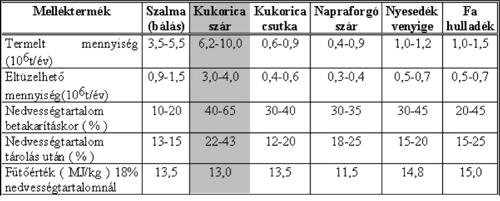 A biomassza tüzelõanyag elemi összetétele és fũtõértéke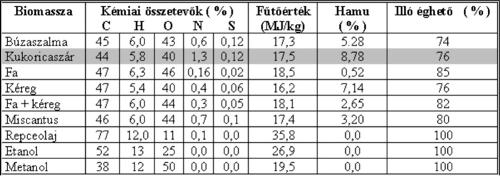 Jellemzõjük, hogy a rostély felett elhelyezkedõ henger vagy hasáb alakú, a tüzelõanyag befogadására alkalmas akna egyben a tũztér is. A begyújtás felülrõl történik és a tüzelõanyag lefelé ég. A füstjáratok lehetnek vízszintesek vagy függõlegesek. A rostély általában álló, de lehet kézi mozgatású is.b)  Kétaknás tüzelõberendezésekA kézi berendezések közé az állandó tũzrétegvastagságú kézi vagy kézi- mechanikus tüzelésũ folytonégõ melegvíz-kazánok és kályhák tartoznak. Jellemzõjük, hogy a tüzelõanyagot az egyik aknába adagolják és a másik aknában, illetve annak irányába égetik el. A rostélyon elégetett tüzelõanyag helyébe a másik aknából folyamatosan friss tüzelõanyag kerül. Rendszeres után-töltés és salakolás mellett a tũz folyton égõ. A rostély típustól füg-gõen lehet álló, vízhũtéses, kézi mozgatású és nyitható típus. A füstjáratok lehetnek vízszintesek vagy függõlegesek. Mind az egyaknás mind a kétaknás tüzelõberendezések szabályozása a tũztérbe vezetett primer és szekunder levegõ mennyiségének változtatásával történik. A tüzelõberendezés elvi vázlata a 2. ábrán látható.A gépi berendezések közé az állandó tũzrétegvastagságú, alsó gépi tüzelésũ, automatikus szabályozású, folytonégõ melegvízkazánok tartoznak. Jellemzõjük, hogy a tüzelõanyag tartályból a szén egy gépi mozgatású rostélyra jut, amelyen elég, a hamu pedig a hamutartályba hullik. A rostély mozgatását termosztátok vezérlik. A primer és szekunder levegõ tũztérbe juttatását, valamint a füst elszívását ventilátorok végzik. A CARBOROBOT típusú kazán elvi felépítését a 3. ábrán láthatjuk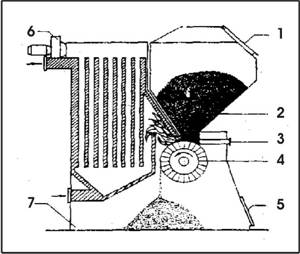 Biomassza tüzelõ berendezésekA tüzelésre felhasználható biomassza több olyan sajátos tulajdonsággal rendelkezik, melyek eltérõek a hagyományos szilárd tüzelõanyagok tulajdonságaitól. Ilyenek például a tüzeléstechnikai tulajdonságok is. Általánosan elmondható, hogy a tüzelésre alkalmas mezõgazdasági melléktermékeknek alacsony a carbontartalma és magas az oxigén tartalma, kén alig, hidrogén pedig 6-10% arányban van bennük. A nagy oxigéntartalom azt jelenti, hogy az égés levegõ igénye és a keletkezõ füstgáz mennyisége kevesebb, mint a szeneknél. Ugyancsak fontos jellemzõ a magas 60-80% illó-éghetõ anyag tartalom. Ez a tũztér kialakításánál fontos. Az ilyen anyagok un. kettõs-tũzteret igényelnek. A primer tũztérben folyik az anyag kigázosodása, míg a szekunder tũztérben a felszabadult gázok égnek el. A kettõs tũztér lehetõséget biztosít arra, hogy az égés két hõfokszinten történjen. A primer tũztérben a salakolvadás elkerülése végett alacsony 800-900 fokot meg nem haladó a hõmérséklet, míg a szekunder tũztérben az illó-éghetõk magas, 1500 fok körüli hõmérsékleten égnek el. Az égési folyamatot befolyásolja még, hogy a tüzelõanyagok milyen formában kerülnek a tũztérbe. A bálás formában adagolt szalmánál a bálákban lévõ levegõ miatt az égés szabályozása nehezebb, míg a folyamatos adagolásnál a primer és szekunder levegõn kívül a tüzelõanyag mennyiségét is szabályozhatjuk.A nagy fajtérfogatú, alacsony energiasũrũségũ, nehézkes szállítású tüzelõanyag meghatározza a felhasználható mennyiségeket és ezzel együtt a berendezések teljesítményét.Végezetül néhány hazai biomassza tüzelőt mutatunk be.4. ábra Nyírfa vegyestüzelésũ háztartási kazán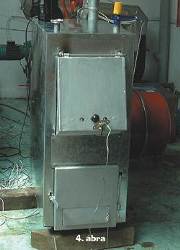 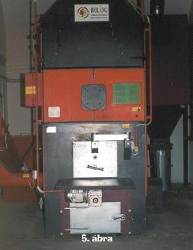 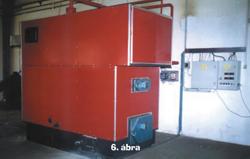 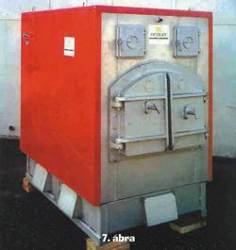 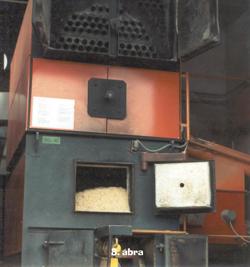 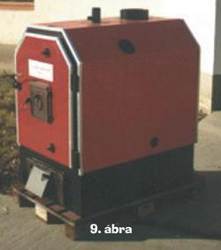 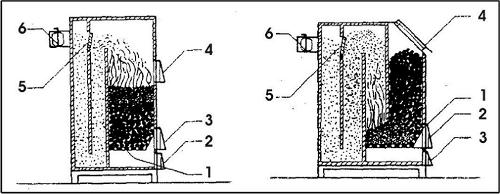 1.ábra Egyaknás tüzelõberendezés2. ábra Kétaknás tüzelõberendezés1.Rostély, 2.Tũztér, 3.Hamutér ajtó, 4.Töltõ ajtó, 5. Indítócsappantyú, 6.Füstgázcsappantyú1.Rostély, 2.Tũztér, 3.Hamutér ajtó, 4.Töltõ ajtó, 5. Indítócsappantyú, 6.Füstgázcsappantyú